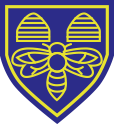 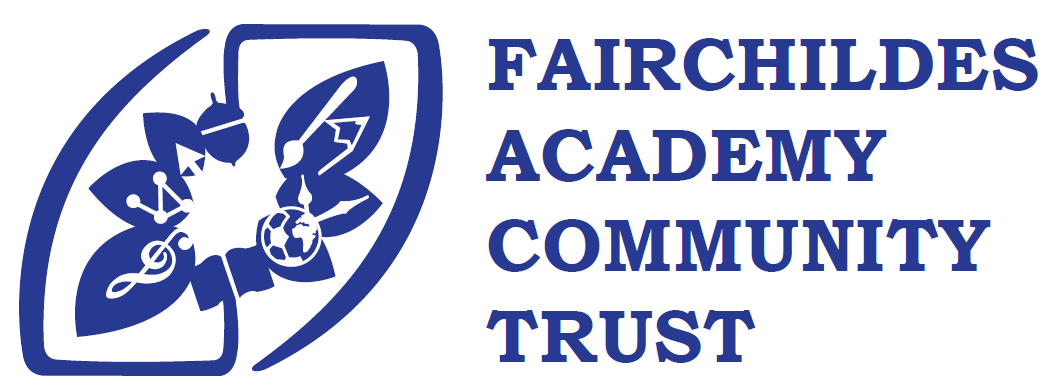  An equal opportunities employer 					Monks Orchard Primary School	     Application Form for Teaching Staff  Fairchildes Academy Community Trust is committed to safeguarding and promoting the welfare of children and young people and expects all staff and volunteers to share this commitment.Information for Applicants:Please complete this form in black ink or type. Please note that we cannot accept CVs.Personal Details:Personal Details:Personal Details:Personal Details:Personal Details:Personal Details:Personal Details:Post Applied ForPost Applied ForPost Applied ForTitleFirst Name(s)SurnameSurnameOther Surname(s)Other Surname(s)Other Surname(s)Date of BirthDate of BirthAddressAddressContact DetailsContact DetailsPlease only include contact numbers or email addresses that you are happy for us to use.Please only include contact numbers or email addresses that you are happy for us to use.Please only include contact numbers or email addresses that you are happy for us to use.Please only include contact numbers or email addresses that you are happy for us to use.Please only include contact numbers or email addresses that you are happy for us to use.Contact DetailsContact DetailsDaytime Contact Number:Contact DetailsContact DetailsEvening Contact Number:Contact DetailsContact DetailsMobile Number Contact DetailsContact DetailsEmail Address:National Insurance NumberNational Insurance NumberNational Insurance NumberDfE Reference No.:General Teaching Council No.:DfE Reference No.:General Teaching Council No.:DfE Reference No.:General Teaching Council No.:Do you currently have the right to work in the UK?  Do you currently have the right to work in the UK?  Do you currently have the right to work in the UK?  YESNOIf no, please specify your circumstances below:If no, please specify your circumstances below:Do you currently have the right to work in the UK?  Do you currently have the right to work in the UK?  Do you currently have the right to work in the UK?  Education and Qualifications:Education and Qualifications:Education and Qualifications:Education and Qualifications:Education and Qualifications:Education and Qualifications:Education and Qualifications:Education and Qualifications:Education and Qualifications:Please also include any relevant professional qualifications.Please also include any relevant professional qualifications.Please also include any relevant professional qualifications.Please also include any relevant professional qualifications.Please also include any relevant professional qualifications.Please also include any relevant professional qualifications.Please also include any relevant professional qualifications.Please also include any relevant professional qualifications.Please also include any relevant professional qualifications.Name & address of Institution (e.g. School, College or University)Name & address of Institution (e.g. School, College or University)Dates AttendedDates AttendedDates AttendedDates AttendedCourses/Subjects Taken and Examinations Results or AwardCourses/Subjects Taken and Examinations Results or AwardCourses/Subjects Taken and Examinations Results or AwardName & address of Institution (e.g. School, College or University)Name & address of Institution (e.g. School, College or University)From (Month/Year)From (Month/Year)To (Month/Year)To (Month/Year)Courses/Subjects Taken and Examinations Results or AwardCourses/Subjects Taken and Examinations Results or AwardCourses/Subjects Taken and Examinations Results or AwardProfessional Development:Professional Development:Professional Development:Professional Development:Professional Development:Professional Development:Professional Development:Professional Development:Professional Development:Please give details of any courses undertaken which you have not detailed above and which you consider to be relevant to this application.Please give details of any courses undertaken which you have not detailed above and which you consider to be relevant to this application.Please give details of any courses undertaken which you have not detailed above and which you consider to be relevant to this application.Please give details of any courses undertaken which you have not detailed above and which you consider to be relevant to this application.Please give details of any courses undertaken which you have not detailed above and which you consider to be relevant to this application.Please give details of any courses undertaken which you have not detailed above and which you consider to be relevant to this application.Please give details of any courses undertaken which you have not detailed above and which you consider to be relevant to this application.Please give details of any courses undertaken which you have not detailed above and which you consider to be relevant to this application.Please give details of any courses undertaken which you have not detailed above and which you consider to be relevant to this application.Course TitleCourse ProviderCourse ProviderCourse ProviderCourse ProviderDates AttendedDates AttendedDates AttendedAward (if any)Course TitleCourse ProviderCourse ProviderCourse ProviderCourse ProviderFrom (Month/Year)To (Month/Year)To (Month/Year)Award (if any)Membership of Professional Bodies:Membership of Professional Bodies:Membership of Professional Bodies:Membership of Professional Bodies:Membership of Professional Bodies:Membership of Professional Bodies:Membership of Professional Bodies:Membership of Professional Bodies:Membership of Professional Bodies:Please give details of any relevant professional bodies to which you belong.Please give details of any relevant professional bodies to which you belong.Please give details of any relevant professional bodies to which you belong.Please give details of any relevant professional bodies to which you belong.Please give details of any relevant professional bodies to which you belong.Please give details of any relevant professional bodies to which you belong.Please give details of any relevant professional bodies to which you belong.Please give details of any relevant professional bodies to which you belong.Please give details of any relevant professional bodies to which you belong.Name of Professional BodyName of Professional BodyName of Professional BodyMembership StatusMembership StatusMembership StatusMembership StatusDate Membership CommencedDate Membership CommencedEmployment History:Employment History:Employment History:Employment History:Employment History:Please give details of all periods of employment you have undertaken. Most recent first.  Enter details of all your work experience including periods of non-employment, unpaid voluntary work and study. Please use a continuation sheet if necessary.Please give details of all periods of employment you have undertaken. Most recent first.  Enter details of all your work experience including periods of non-employment, unpaid voluntary work and study. Please use a continuation sheet if necessary.Please give details of all periods of employment you have undertaken. Most recent first.  Enter details of all your work experience including periods of non-employment, unpaid voluntary work and study. Please use a continuation sheet if necessary.Please give details of all periods of employment you have undertaken. Most recent first.  Enter details of all your work experience including periods of non-employment, unpaid voluntary work and study. Please use a continuation sheet if necessary.Please give details of all periods of employment you have undertaken. Most recent first.  Enter details of all your work experience including periods of non-employment, unpaid voluntary work and study. Please use a continuation sheet if necessary.Name and Full Address or EmployerDate of EmploymentDate of EmploymentPosition held and main duties – giving Grade and salary if knownReason for leavingName and Full Address or EmployerFromToPosition held and main duties – giving Grade and salary if knownReason for leavingRelevant job informationPlease use this space to tell us how your skills, knowledge and experience meet the requirements set out in the person specification. Please make full use of this section and continue on additional sheets if necessaryReferees:Referees:Referees:Referees:Referees:Referees:Referees:Referees:Referees:Referees:Please give details of two referees below.  One of these should be your present or last employer, and the other should be another employer.  If you have not been in employment, please provide details of a voluntary organisation where you have worked, or the head of an educational establishment. It is our normal practice to apply for references prior to interview.  Please let us know if there is any reason why you would prefer us not to take up references at this stage?Please give details of two referees below.  One of these should be your present or last employer, and the other should be another employer.  If you have not been in employment, please provide details of a voluntary organisation where you have worked, or the head of an educational establishment. It is our normal practice to apply for references prior to interview.  Please let us know if there is any reason why you would prefer us not to take up references at this stage?Please give details of two referees below.  One of these should be your present or last employer, and the other should be another employer.  If you have not been in employment, please provide details of a voluntary organisation where you have worked, or the head of an educational establishment. It is our normal practice to apply for references prior to interview.  Please let us know if there is any reason why you would prefer us not to take up references at this stage?Please give details of two referees below.  One of these should be your present or last employer, and the other should be another employer.  If you have not been in employment, please provide details of a voluntary organisation where you have worked, or the head of an educational establishment. It is our normal practice to apply for references prior to interview.  Please let us know if there is any reason why you would prefer us not to take up references at this stage?Please give details of two referees below.  One of these should be your present or last employer, and the other should be another employer.  If you have not been in employment, please provide details of a voluntary organisation where you have worked, or the head of an educational establishment. It is our normal practice to apply for references prior to interview.  Please let us know if there is any reason why you would prefer us not to take up references at this stage?Please give details of two referees below.  One of these should be your present or last employer, and the other should be another employer.  If you have not been in employment, please provide details of a voluntary organisation where you have worked, or the head of an educational establishment. It is our normal practice to apply for references prior to interview.  Please let us know if there is any reason why you would prefer us not to take up references at this stage?Please give details of two referees below.  One of these should be your present or last employer, and the other should be another employer.  If you have not been in employment, please provide details of a voluntary organisation where you have worked, or the head of an educational establishment. It is our normal practice to apply for references prior to interview.  Please let us know if there is any reason why you would prefer us not to take up references at this stage?Please give details of two referees below.  One of these should be your present or last employer, and the other should be another employer.  If you have not been in employment, please provide details of a voluntary organisation where you have worked, or the head of an educational establishment. It is our normal practice to apply for references prior to interview.  Please let us know if there is any reason why you would prefer us not to take up references at this stage?Please give details of two referees below.  One of these should be your present or last employer, and the other should be another employer.  If you have not been in employment, please provide details of a voluntary organisation where you have worked, or the head of an educational establishment. It is our normal practice to apply for references prior to interview.  Please let us know if there is any reason why you would prefer us not to take up references at this stage?Please give details of two referees below.  One of these should be your present or last employer, and the other should be another employer.  If you have not been in employment, please provide details of a voluntary organisation where you have worked, or the head of an educational establishment. It is our normal practice to apply for references prior to interview.  Please let us know if there is any reason why you would prefer us not to take up references at this stage?Referee 1Referee 1Referee 1Referee 1Referee 1Referee 2Referee 2Referee 2Referee 2Referee 2Title (Miss/Mr etc.)Title (Miss/Mr etc.)Title (Miss/Mr etc.)Title (Miss/Mr etc.)Title (Miss/Mr etc.)Title (Miss/Mr etc.)NameNameOccupationOccupationOccupationOccupationAddressAddressAddressAddressTel. NumberTel. NumberTel. NumberTel. NumberTel. NumberTel. NumberTel. NumberTel. NumberFax NumberFax NumberFax NumberFax NumberFax NumberFax NumberFax NumberFax NumberEmail AddressEmail AddressEmail AddressEmail AddressEmail AddressEmail AddressEmail AddressEmail AddressIn what capacity do you know the referee?In what capacity do you know the referee?In what capacity do you know the referee?In what capacity do you know the referee?In what capacity do you know the referee?In what capacity do you know the referee?In what capacity do you know the referee?In what capacity do you know the referee?Declarations:Declarations:Declarations:Declarations:Declarations:Declarations:Declarations:Declarations:Declarations:Declarations:Declarations:This post is exempt from the Rehabilitation of Offenders Act 1974. If you are appointed you will be required to undertake an Enhanced Disclosure & Barring Service (DBS) check (previously known as a CRB check).  You are required to declare any unspent convictions, cautions, warnings and bind-overs you may have, regardless of how long ago they occurred, as well as any pending criminal proceedings or current police investigations. Having a criminal record will not necessarily prevent you from taking up appointment; this will depend on the nature of the offence(s) and their relevance to the post you are applying for.  However, should you not declare any of the above and this is subsequently revealed, e.g. through the DBS check, then this may place your appointment in jeopardy.This post is exempt from the Rehabilitation of Offenders Act 1974. If you are appointed you will be required to undertake an Enhanced Disclosure & Barring Service (DBS) check (previously known as a CRB check).  You are required to declare any unspent convictions, cautions, warnings and bind-overs you may have, regardless of how long ago they occurred, as well as any pending criminal proceedings or current police investigations. Having a criminal record will not necessarily prevent you from taking up appointment; this will depend on the nature of the offence(s) and their relevance to the post you are applying for.  However, should you not declare any of the above and this is subsequently revealed, e.g. through the DBS check, then this may place your appointment in jeopardy.This post is exempt from the Rehabilitation of Offenders Act 1974. If you are appointed you will be required to undertake an Enhanced Disclosure & Barring Service (DBS) check (previously known as a CRB check).  You are required to declare any unspent convictions, cautions, warnings and bind-overs you may have, regardless of how long ago they occurred, as well as any pending criminal proceedings or current police investigations. Having a criminal record will not necessarily prevent you from taking up appointment; this will depend on the nature of the offence(s) and their relevance to the post you are applying for.  However, should you not declare any of the above and this is subsequently revealed, e.g. through the DBS check, then this may place your appointment in jeopardy.This post is exempt from the Rehabilitation of Offenders Act 1974. If you are appointed you will be required to undertake an Enhanced Disclosure & Barring Service (DBS) check (previously known as a CRB check).  You are required to declare any unspent convictions, cautions, warnings and bind-overs you may have, regardless of how long ago they occurred, as well as any pending criminal proceedings or current police investigations. Having a criminal record will not necessarily prevent you from taking up appointment; this will depend on the nature of the offence(s) and their relevance to the post you are applying for.  However, should you not declare any of the above and this is subsequently revealed, e.g. through the DBS check, then this may place your appointment in jeopardy.This post is exempt from the Rehabilitation of Offenders Act 1974. If you are appointed you will be required to undertake an Enhanced Disclosure & Barring Service (DBS) check (previously known as a CRB check).  You are required to declare any unspent convictions, cautions, warnings and bind-overs you may have, regardless of how long ago they occurred, as well as any pending criminal proceedings or current police investigations. Having a criminal record will not necessarily prevent you from taking up appointment; this will depend on the nature of the offence(s) and their relevance to the post you are applying for.  However, should you not declare any of the above and this is subsequently revealed, e.g. through the DBS check, then this may place your appointment in jeopardy.This post is exempt from the Rehabilitation of Offenders Act 1974. If you are appointed you will be required to undertake an Enhanced Disclosure & Barring Service (DBS) check (previously known as a CRB check).  You are required to declare any unspent convictions, cautions, warnings and bind-overs you may have, regardless of how long ago they occurred, as well as any pending criminal proceedings or current police investigations. Having a criminal record will not necessarily prevent you from taking up appointment; this will depend on the nature of the offence(s) and their relevance to the post you are applying for.  However, should you not declare any of the above and this is subsequently revealed, e.g. through the DBS check, then this may place your appointment in jeopardy.This post is exempt from the Rehabilitation of Offenders Act 1974. If you are appointed you will be required to undertake an Enhanced Disclosure & Barring Service (DBS) check (previously known as a CRB check).  You are required to declare any unspent convictions, cautions, warnings and bind-overs you may have, regardless of how long ago they occurred, as well as any pending criminal proceedings or current police investigations. Having a criminal record will not necessarily prevent you from taking up appointment; this will depend on the nature of the offence(s) and their relevance to the post you are applying for.  However, should you not declare any of the above and this is subsequently revealed, e.g. through the DBS check, then this may place your appointment in jeopardy.This post is exempt from the Rehabilitation of Offenders Act 1974. If you are appointed you will be required to undertake an Enhanced Disclosure & Barring Service (DBS) check (previously known as a CRB check).  You are required to declare any unspent convictions, cautions, warnings and bind-overs you may have, regardless of how long ago they occurred, as well as any pending criminal proceedings or current police investigations. Having a criminal record will not necessarily prevent you from taking up appointment; this will depend on the nature of the offence(s) and their relevance to the post you are applying for.  However, should you not declare any of the above and this is subsequently revealed, e.g. through the DBS check, then this may place your appointment in jeopardy.This post is exempt from the Rehabilitation of Offenders Act 1974. If you are appointed you will be required to undertake an Enhanced Disclosure & Barring Service (DBS) check (previously known as a CRB check).  You are required to declare any unspent convictions, cautions, warnings and bind-overs you may have, regardless of how long ago they occurred, as well as any pending criminal proceedings or current police investigations. Having a criminal record will not necessarily prevent you from taking up appointment; this will depend on the nature of the offence(s) and their relevance to the post you are applying for.  However, should you not declare any of the above and this is subsequently revealed, e.g. through the DBS check, then this may place your appointment in jeopardy.This post is exempt from the Rehabilitation of Offenders Act 1974. If you are appointed you will be required to undertake an Enhanced Disclosure & Barring Service (DBS) check (previously known as a CRB check).  You are required to declare any unspent convictions, cautions, warnings and bind-overs you may have, regardless of how long ago they occurred, as well as any pending criminal proceedings or current police investigations. Having a criminal record will not necessarily prevent you from taking up appointment; this will depend on the nature of the offence(s) and their relevance to the post you are applying for.  However, should you not declare any of the above and this is subsequently revealed, e.g. through the DBS check, then this may place your appointment in jeopardy.This post is exempt from the Rehabilitation of Offenders Act 1974. If you are appointed you will be required to undertake an Enhanced Disclosure & Barring Service (DBS) check (previously known as a CRB check).  You are required to declare any unspent convictions, cautions, warnings and bind-overs you may have, regardless of how long ago they occurred, as well as any pending criminal proceedings or current police investigations. Having a criminal record will not necessarily prevent you from taking up appointment; this will depend on the nature of the offence(s) and their relevance to the post you are applying for.  However, should you not declare any of the above and this is subsequently revealed, e.g. through the DBS check, then this may place your appointment in jeopardy.Please answer the following questions:Please answer the following questions:Please answer the following questions:Please answer the following questions:Please answer the following questions:Please answer the following questions:Please answer the following questions:Please answer the following questions:Please answer the following questions:Please answer the following questions:Please answer the following questions:Do you have any unspent convictions, cautions, warnings or bind-overs that are not "protected" as defined by the Rehabilitation of Offenders Act 1974 (Exceptions) Order 1975 (as amended in 2013) and/or are you the subject of a current police investigation or have criminal proceedings pending against you?Do you have any unspent convictions, cautions, warnings or bind-overs that are not "protected" as defined by the Rehabilitation of Offenders Act 1974 (Exceptions) Order 1975 (as amended in 2013) and/or are you the subject of a current police investigation or have criminal proceedings pending against you?Do you have any unspent convictions, cautions, warnings or bind-overs that are not "protected" as defined by the Rehabilitation of Offenders Act 1974 (Exceptions) Order 1975 (as amended in 2013) and/or are you the subject of a current police investigation or have criminal proceedings pending against you?Do you have any unspent convictions, cautions, warnings or bind-overs that are not "protected" as defined by the Rehabilitation of Offenders Act 1974 (Exceptions) Order 1975 (as amended in 2013) and/or are you the subject of a current police investigation or have criminal proceedings pending against you?Do you have any unspent convictions, cautions, warnings or bind-overs that are not "protected" as defined by the Rehabilitation of Offenders Act 1974 (Exceptions) Order 1975 (as amended in 2013) and/or are you the subject of a current police investigation or have criminal proceedings pending against you?Do you have any unspent convictions, cautions, warnings or bind-overs that are not "protected" as defined by the Rehabilitation of Offenders Act 1974 (Exceptions) Order 1975 (as amended in 2013) and/or are you the subject of a current police investigation or have criminal proceedings pending against you?Do you have any unspent convictions, cautions, warnings or bind-overs that are not "protected" as defined by the Rehabilitation of Offenders Act 1974 (Exceptions) Order 1975 (as amended in 2013) and/or are you the subject of a current police investigation or have criminal proceedings pending against you?Do you have any unspent convictions, cautions, warnings or bind-overs that are not "protected" as defined by the Rehabilitation of Offenders Act 1974 (Exceptions) Order 1975 (as amended in 2013) and/or are you the subject of a current police investigation or have criminal proceedings pending against you?Do you have any unspent convictions, cautions, warnings or bind-overs that are not "protected" as defined by the Rehabilitation of Offenders Act 1974 (Exceptions) Order 1975 (as amended in 2013) and/or are you the subject of a current police investigation or have criminal proceedings pending against you?YES/NOYES/NOAre you on the Children’s Barred List (previously List 99 and PoCA list) or have you ever been disqualified from working with children or been subject to any sanctions imposed by a regulatory body (e.g. General Teaching Council, Teaching Agency)?Are you on the Children’s Barred List (previously List 99 and PoCA list) or have you ever been disqualified from working with children or been subject to any sanctions imposed by a regulatory body (e.g. General Teaching Council, Teaching Agency)?Are you on the Children’s Barred List (previously List 99 and PoCA list) or have you ever been disqualified from working with children or been subject to any sanctions imposed by a regulatory body (e.g. General Teaching Council, Teaching Agency)?Are you on the Children’s Barred List (previously List 99 and PoCA list) or have you ever been disqualified from working with children or been subject to any sanctions imposed by a regulatory body (e.g. General Teaching Council, Teaching Agency)?Are you on the Children’s Barred List (previously List 99 and PoCA list) or have you ever been disqualified from working with children or been subject to any sanctions imposed by a regulatory body (e.g. General Teaching Council, Teaching Agency)?Are you on the Children’s Barred List (previously List 99 and PoCA list) or have you ever been disqualified from working with children or been subject to any sanctions imposed by a regulatory body (e.g. General Teaching Council, Teaching Agency)?Are you on the Children’s Barred List (previously List 99 and PoCA list) or have you ever been disqualified from working with children or been subject to any sanctions imposed by a regulatory body (e.g. General Teaching Council, Teaching Agency)?Are you on the Children’s Barred List (previously List 99 and PoCA list) or have you ever been disqualified from working with children or been subject to any sanctions imposed by a regulatory body (e.g. General Teaching Council, Teaching Agency)?Are you on the Children’s Barred List (previously List 99 and PoCA list) or have you ever been disqualified from working with children or been subject to any sanctions imposed by a regulatory body (e.g. General Teaching Council, Teaching Agency)?YES/NOYES/NOIt is a criminal offence for barred individuals to seek, or to undertake, work with children. If you have answered ‘YES’ to either of the above, please provide further details on a separate sheet in a sealed envelope marked ‘CONFIDENTIAL’.It is a criminal offence for barred individuals to seek, or to undertake, work with children. If you have answered ‘YES’ to either of the above, please provide further details on a separate sheet in a sealed envelope marked ‘CONFIDENTIAL’.It is a criminal offence for barred individuals to seek, or to undertake, work with children. If you have answered ‘YES’ to either of the above, please provide further details on a separate sheet in a sealed envelope marked ‘CONFIDENTIAL’.It is a criminal offence for barred individuals to seek, or to undertake, work with children. If you have answered ‘YES’ to either of the above, please provide further details on a separate sheet in a sealed envelope marked ‘CONFIDENTIAL’.It is a criminal offence for barred individuals to seek, or to undertake, work with children. If you have answered ‘YES’ to either of the above, please provide further details on a separate sheet in a sealed envelope marked ‘CONFIDENTIAL’.It is a criminal offence for barred individuals to seek, or to undertake, work with children. If you have answered ‘YES’ to either of the above, please provide further details on a separate sheet in a sealed envelope marked ‘CONFIDENTIAL’.It is a criminal offence for barred individuals to seek, or to undertake, work with children. If you have answered ‘YES’ to either of the above, please provide further details on a separate sheet in a sealed envelope marked ‘CONFIDENTIAL’.It is a criminal offence for barred individuals to seek, or to undertake, work with children. If you have answered ‘YES’ to either of the above, please provide further details on a separate sheet in a sealed envelope marked ‘CONFIDENTIAL’.It is a criminal offence for barred individuals to seek, or to undertake, work with children. If you have answered ‘YES’ to either of the above, please provide further details on a separate sheet in a sealed envelope marked ‘CONFIDENTIAL’.It is a criminal offence for barred individuals to seek, or to undertake, work with children. If you have answered ‘YES’ to either of the above, please provide further details on a separate sheet in a sealed envelope marked ‘CONFIDENTIAL’.It is a criminal offence for barred individuals to seek, or to undertake, work with children. If you have answered ‘YES’ to either of the above, please provide further details on a separate sheet in a sealed envelope marked ‘CONFIDENTIAL’.Declarations:Declarations:Declarations:Declarations:Declarations:Declarations:Declarations:Declarations:Declarations:Declarations:Declarations:Are you currently registered with the DBS Update Service (service only available from 17.06.13)?Are you currently registered with the DBS Update Service (service only available from 17.06.13)?Are you currently registered with the DBS Update Service (service only available from 17.06.13)?Are you currently registered with the DBS Update Service (service only available from 17.06.13)?Are you currently registered with the DBS Update Service (service only available from 17.06.13)?Are you currently registered with the DBS Update Service (service only available from 17.06.13)?Are you currently registered with the DBS Update Service (service only available from 17.06.13)?Are you currently registered with the DBS Update Service (service only available from 17.06.13)?Are you currently registered with the DBS Update Service (service only available from 17.06.13)?Are you currently registered with the DBS Update Service (service only available from 17.06.13)?If YES, please provide the information below. If NO, please proceed to the next section.If YES, please provide the information below. If NO, please proceed to the next section.If YES, please provide the information below. If NO, please proceed to the next section.If YES, please provide the information below. If NO, please proceed to the next section.If YES, please provide the information below. If NO, please proceed to the next section.If YES, please provide the information below. If NO, please proceed to the next section.If YES, please provide the information below. If NO, please proceed to the next section.If YES, please provide the information below. If NO, please proceed to the next section.If YES, please provide the information below. If NO, please proceed to the next section.If YES, please provide the information below. If NO, please proceed to the next section.If YES, please provide the information below. If NO, please proceed to the next section.DBS Registration NumberDBS Registration NumberAnnual Registration Renewal DateAnnual Registration Renewal DateAnnual Registration Renewal DateAnnual Registration Renewal DateLevel of check obtained at point of registration? (select one)Level of check obtained at point of registration? (select one)Level of check obtained at point of registration? (select one)Level of check obtained at point of registration? (select one)STANDARD / ENHANCEDSTANDARD / ENHANCEDSTANDARD / ENHANCEDSTANDARD / ENHANCEDSTANDARD / ENHANCEDSTANDARD / ENHANCEDSTANDARD / ENHANCEDWhich workforce was your check requested for at point of registration? (select one)Which workforce was your check requested for at point of registration? (select one)Which workforce was your check requested for at point of registration? (select one)Which workforce was your check requested for at point of registration? (select one)CHILDREN / ADULT / ADULT & CHILDREN / OTHERCHILDREN / ADULT / ADULT & CHILDREN / OTHERCHILDREN / ADULT / ADULT & CHILDREN / OTHERCHILDREN / ADULT / ADULT & CHILDREN / OTHERCHILDREN / ADULT / ADULT & CHILDREN / OTHERCHILDREN / ADULT / ADULT & CHILDREN / OTHERCHILDREN / ADULT / ADULT & CHILDREN / OTHERDeclaration: By signing this application form and providing the information above I understand that I am authorising Fairchildes Academy Community Schools to consult the DBS Update Service in the context of its recruitment and safeguarding procedures and agree to provide the relevant disclosure certificate to facilitate this process.Declaration: By signing this application form and providing the information above I understand that I am authorising Fairchildes Academy Community Schools to consult the DBS Update Service in the context of its recruitment and safeguarding procedures and agree to provide the relevant disclosure certificate to facilitate this process.Declaration: By signing this application form and providing the information above I understand that I am authorising Fairchildes Academy Community Schools to consult the DBS Update Service in the context of its recruitment and safeguarding procedures and agree to provide the relevant disclosure certificate to facilitate this process.Declaration: By signing this application form and providing the information above I understand that I am authorising Fairchildes Academy Community Schools to consult the DBS Update Service in the context of its recruitment and safeguarding procedures and agree to provide the relevant disclosure certificate to facilitate this process.Declaration: By signing this application form and providing the information above I understand that I am authorising Fairchildes Academy Community Schools to consult the DBS Update Service in the context of its recruitment and safeguarding procedures and agree to provide the relevant disclosure certificate to facilitate this process.Declaration: By signing this application form and providing the information above I understand that I am authorising Fairchildes Academy Community Schools to consult the DBS Update Service in the context of its recruitment and safeguarding procedures and agree to provide the relevant disclosure certificate to facilitate this process.Declaration: By signing this application form and providing the information above I understand that I am authorising Fairchildes Academy Community Schools to consult the DBS Update Service in the context of its recruitment and safeguarding procedures and agree to provide the relevant disclosure certificate to facilitate this process.Declaration: By signing this application form and providing the information above I understand that I am authorising Fairchildes Academy Community Schools to consult the DBS Update Service in the context of its recruitment and safeguarding procedures and agree to provide the relevant disclosure certificate to facilitate this process.Declaration: By signing this application form and providing the information above I understand that I am authorising Fairchildes Academy Community Schools to consult the DBS Update Service in the context of its recruitment and safeguarding procedures and agree to provide the relevant disclosure certificate to facilitate this process.Declaration: By signing this application form and providing the information above I understand that I am authorising Fairchildes Academy Community Schools to consult the DBS Update Service in the context of its recruitment and safeguarding procedures and agree to provide the relevant disclosure certificate to facilitate this process.Declaration: By signing this application form and providing the information above I understand that I am authorising Fairchildes Academy Community Schools to consult the DBS Update Service in the context of its recruitment and safeguarding procedures and agree to provide the relevant disclosure certificate to facilitate this process.Declaration of Relationships:Declaration of Relationships:Declaration of Relationships:Declaration of Relationships:Declaration of Relationships:Declaration of Relationships:Declaration of Relationships:Declaration of Relationships:Declaration of Relationships:Declaration of Relationships:Declaration of Relationships:Are you related to, or do you have a close personal relationship with, any elected member or senior officer of the local authority or a member of staff or governor of the school?Are you related to, or do you have a close personal relationship with, any elected member or senior officer of the local authority or a member of staff or governor of the school?Are you related to, or do you have a close personal relationship with, any elected member or senior officer of the local authority or a member of staff or governor of the school?Are you related to, or do you have a close personal relationship with, any elected member or senior officer of the local authority or a member of staff or governor of the school?Are you related to, or do you have a close personal relationship with, any elected member or senior officer of the local authority or a member of staff or governor of the school?Are you related to, or do you have a close personal relationship with, any elected member or senior officer of the local authority or a member of staff or governor of the school?Are you related to, or do you have a close personal relationship with, any elected member or senior officer of the local authority or a member of staff or governor of the school?Are you related to, or do you have a close personal relationship with, any elected member or senior officer of the local authority or a member of staff or governor of the school?    YES/NO    YES/NO    YES/NOIf YES, please provide below his/her name and role, and state your relationship:If YES, please provide below his/her name and role, and state your relationship:If YES, please provide below his/her name and role, and state your relationship:If YES, please provide below his/her name and role, and state your relationship:If YES, please provide below his/her name and role, and state your relationship:If YES, please provide below his/her name and role, and state your relationship:If YES, please provide below his/her name and role, and state your relationship:If YES, please provide below his/her name and role, and state your relationship:If YES, please provide below his/her name and role, and state your relationship:If YES, please provide below his/her name and role, and state your relationship:If YES, please provide below his/her name and role, and state your relationship:I declare that the information I have given on this form is correct. I understand that providing false or misleading information is an offence which could result in my application being rejected, or, in the event of employment being obtained, may result in disciplinary action being taken, up to and including summary dismissal. It could also result in a referral to the police. I understand that my application form will be retained on file for a period of six months (or transferred to my personnel file in the event that my application is successful) and give my consent for the personal data supplied to be used for the purposes of recruitment and selection.I declare that the information I have given on this form is correct. I understand that providing false or misleading information is an offence which could result in my application being rejected, or, in the event of employment being obtained, may result in disciplinary action being taken, up to and including summary dismissal. It could also result in a referral to the police. I understand that my application form will be retained on file for a period of six months (or transferred to my personnel file in the event that my application is successful) and give my consent for the personal data supplied to be used for the purposes of recruitment and selection.I declare that the information I have given on this form is correct. I understand that providing false or misleading information is an offence which could result in my application being rejected, or, in the event of employment being obtained, may result in disciplinary action being taken, up to and including summary dismissal. It could also result in a referral to the police. I understand that my application form will be retained on file for a period of six months (or transferred to my personnel file in the event that my application is successful) and give my consent for the personal data supplied to be used for the purposes of recruitment and selection.I declare that the information I have given on this form is correct. I understand that providing false or misleading information is an offence which could result in my application being rejected, or, in the event of employment being obtained, may result in disciplinary action being taken, up to and including summary dismissal. It could also result in a referral to the police. I understand that my application form will be retained on file for a period of six months (or transferred to my personnel file in the event that my application is successful) and give my consent for the personal data supplied to be used for the purposes of recruitment and selection.I declare that the information I have given on this form is correct. I understand that providing false or misleading information is an offence which could result in my application being rejected, or, in the event of employment being obtained, may result in disciplinary action being taken, up to and including summary dismissal. It could also result in a referral to the police. I understand that my application form will be retained on file for a period of six months (or transferred to my personnel file in the event that my application is successful) and give my consent for the personal data supplied to be used for the purposes of recruitment and selection.I declare that the information I have given on this form is correct. I understand that providing false or misleading information is an offence which could result in my application being rejected, or, in the event of employment being obtained, may result in disciplinary action being taken, up to and including summary dismissal. It could also result in a referral to the police. I understand that my application form will be retained on file for a period of six months (or transferred to my personnel file in the event that my application is successful) and give my consent for the personal data supplied to be used for the purposes of recruitment and selection.I declare that the information I have given on this form is correct. I understand that providing false or misleading information is an offence which could result in my application being rejected, or, in the event of employment being obtained, may result in disciplinary action being taken, up to and including summary dismissal. It could also result in a referral to the police. I understand that my application form will be retained on file for a period of six months (or transferred to my personnel file in the event that my application is successful) and give my consent for the personal data supplied to be used for the purposes of recruitment and selection.I declare that the information I have given on this form is correct. I understand that providing false or misleading information is an offence which could result in my application being rejected, or, in the event of employment being obtained, may result in disciplinary action being taken, up to and including summary dismissal. It could also result in a referral to the police. I understand that my application form will be retained on file for a period of six months (or transferred to my personnel file in the event that my application is successful) and give my consent for the personal data supplied to be used for the purposes of recruitment and selection.I declare that the information I have given on this form is correct. I understand that providing false or misleading information is an offence which could result in my application being rejected, or, in the event of employment being obtained, may result in disciplinary action being taken, up to and including summary dismissal. It could also result in a referral to the police. I understand that my application form will be retained on file for a period of six months (or transferred to my personnel file in the event that my application is successful) and give my consent for the personal data supplied to be used for the purposes of recruitment and selection.I declare that the information I have given on this form is correct. I understand that providing false or misleading information is an offence which could result in my application being rejected, or, in the event of employment being obtained, may result in disciplinary action being taken, up to and including summary dismissal. It could also result in a referral to the police. I understand that my application form will be retained on file for a period of six months (or transferred to my personnel file in the event that my application is successful) and give my consent for the personal data supplied to be used for the purposes of recruitment and selection.I declare that the information I have given on this form is correct. I understand that providing false or misleading information is an offence which could result in my application being rejected, or, in the event of employment being obtained, may result in disciplinary action being taken, up to and including summary dismissal. It could also result in a referral to the police. I understand that my application form will be retained on file for a period of six months (or transferred to my personnel file in the event that my application is successful) and give my consent for the personal data supplied to be used for the purposes of recruitment and selection.Signature of ApplicantDateIf you have submitted your application electronically, you will be asked to sign your application form in the event that you are shortlisted and called for interview.If you have submitted your application electronically, you will be asked to sign your application form in the event that you are shortlisted and called for interview.If you have submitted your application electronically, you will be asked to sign your application form in the event that you are shortlisted and called for interview.If you have submitted your application electronically, you will be asked to sign your application form in the event that you are shortlisted and called for interview.If you have submitted your application electronically, you will be asked to sign your application form in the event that you are shortlisted and called for interview.If you have submitted your application electronically, you will be asked to sign your application form in the event that you are shortlisted and called for interview.If you have submitted your application electronically, you will be asked to sign your application form in the event that you are shortlisted and called for interview.If you have submitted your application electronically, you will be asked to sign your application form in the event that you are shortlisted and called for interview.If you have submitted your application electronically, you will be asked to sign your application form in the event that you are shortlisted and called for interview.If you have submitted your application electronically, you will be asked to sign your application form in the event that you are shortlisted and called for interview.If you have submitted your application electronically, you will be asked to sign your application form in the event that you are shortlisted and called for interview.Thank you for your application. Please be advised that only shortlisted applicants will receive further notification.Thank you for your application. Please be advised that only shortlisted applicants will receive further notification.Thank you for your application. Please be advised that only shortlisted applicants will receive further notification.Thank you for your application. Please be advised that only shortlisted applicants will receive further notification.Thank you for your application. Please be advised that only shortlisted applicants will receive further notification.Thank you for your application. Please be advised that only shortlisted applicants will receive further notification.Thank you for your application. Please be advised that only shortlisted applicants will receive further notification.Thank you for your application. Please be advised that only shortlisted applicants will receive further notification.Thank you for your application. Please be advised that only shortlisted applicants will receive further notification.Thank you for your application. Please be advised that only shortlisted applicants will receive further notification.Thank you for your application. Please be advised that only shortlisted applicants will receive further notification.Equality Monitoring FormEquality Monitoring FormEquality Monitoring FormEquality Monitoring FormEquality Monitoring FormEquality Monitoring FormEquality Monitoring FormEquality Monitoring FormEquality Monitoring FormEquality Monitoring FormEquality Monitoring FormFairchildes Academy Community Schools aim to select staff on merit, irrespective of race, sex, disability, age or other protected characteristics. In order to monitor the effectiveness of FACT Schools’ Equality Policy and recruitment procedures, we ask that all applicants complete this form and return it with their application. In accordance with the Data Protection Act 1998, the information provided will only be used for the purposes of equality monitoring and to inform improvements to our policies.  The form will be separated from your application upon receipt and will not be shared with the selection panel. Thank you.Fairchildes Academy Community Schools aim to select staff on merit, irrespective of race, sex, disability, age or other protected characteristics. In order to monitor the effectiveness of FACT Schools’ Equality Policy and recruitment procedures, we ask that all applicants complete this form and return it with their application. In accordance with the Data Protection Act 1998, the information provided will only be used for the purposes of equality monitoring and to inform improvements to our policies.  The form will be separated from your application upon receipt and will not be shared with the selection panel. Thank you.Fairchildes Academy Community Schools aim to select staff on merit, irrespective of race, sex, disability, age or other protected characteristics. In order to monitor the effectiveness of FACT Schools’ Equality Policy and recruitment procedures, we ask that all applicants complete this form and return it with their application. In accordance with the Data Protection Act 1998, the information provided will only be used for the purposes of equality monitoring and to inform improvements to our policies.  The form will be separated from your application upon receipt and will not be shared with the selection panel. Thank you.Fairchildes Academy Community Schools aim to select staff on merit, irrespective of race, sex, disability, age or other protected characteristics. In order to monitor the effectiveness of FACT Schools’ Equality Policy and recruitment procedures, we ask that all applicants complete this form and return it with their application. In accordance with the Data Protection Act 1998, the information provided will only be used for the purposes of equality monitoring and to inform improvements to our policies.  The form will be separated from your application upon receipt and will not be shared with the selection panel. Thank you.Fairchildes Academy Community Schools aim to select staff on merit, irrespective of race, sex, disability, age or other protected characteristics. In order to monitor the effectiveness of FACT Schools’ Equality Policy and recruitment procedures, we ask that all applicants complete this form and return it with their application. In accordance with the Data Protection Act 1998, the information provided will only be used for the purposes of equality monitoring and to inform improvements to our policies.  The form will be separated from your application upon receipt and will not be shared with the selection panel. Thank you.Fairchildes Academy Community Schools aim to select staff on merit, irrespective of race, sex, disability, age or other protected characteristics. In order to monitor the effectiveness of FACT Schools’ Equality Policy and recruitment procedures, we ask that all applicants complete this form and return it with their application. In accordance with the Data Protection Act 1998, the information provided will only be used for the purposes of equality monitoring and to inform improvements to our policies.  The form will be separated from your application upon receipt and will not be shared with the selection panel. Thank you.Fairchildes Academy Community Schools aim to select staff on merit, irrespective of race, sex, disability, age or other protected characteristics. In order to monitor the effectiveness of FACT Schools’ Equality Policy and recruitment procedures, we ask that all applicants complete this form and return it with their application. In accordance with the Data Protection Act 1998, the information provided will only be used for the purposes of equality monitoring and to inform improvements to our policies.  The form will be separated from your application upon receipt and will not be shared with the selection panel. Thank you.Fairchildes Academy Community Schools aim to select staff on merit, irrespective of race, sex, disability, age or other protected characteristics. In order to monitor the effectiveness of FACT Schools’ Equality Policy and recruitment procedures, we ask that all applicants complete this form and return it with their application. In accordance with the Data Protection Act 1998, the information provided will only be used for the purposes of equality monitoring and to inform improvements to our policies.  The form will be separated from your application upon receipt and will not be shared with the selection panel. Thank you.Fairchildes Academy Community Schools aim to select staff on merit, irrespective of race, sex, disability, age or other protected characteristics. In order to monitor the effectiveness of FACT Schools’ Equality Policy and recruitment procedures, we ask that all applicants complete this form and return it with their application. In accordance with the Data Protection Act 1998, the information provided will only be used for the purposes of equality monitoring and to inform improvements to our policies.  The form will be separated from your application upon receipt and will not be shared with the selection panel. Thank you.Fairchildes Academy Community Schools aim to select staff on merit, irrespective of race, sex, disability, age or other protected characteristics. In order to monitor the effectiveness of FACT Schools’ Equality Policy and recruitment procedures, we ask that all applicants complete this form and return it with their application. In accordance with the Data Protection Act 1998, the information provided will only be used for the purposes of equality monitoring and to inform improvements to our policies.  The form will be separated from your application upon receipt and will not be shared with the selection panel. Thank you.Fairchildes Academy Community Schools aim to select staff on merit, irrespective of race, sex, disability, age or other protected characteristics. In order to monitor the effectiveness of FACT Schools’ Equality Policy and recruitment procedures, we ask that all applicants complete this form and return it with their application. In accordance with the Data Protection Act 1998, the information provided will only be used for the purposes of equality monitoring and to inform improvements to our policies.  The form will be separated from your application upon receipt and will not be shared with the selection panel. Thank you.Name Post Applied For:Post Applied For:Post Applied For:Please tick whichever boxes apply. If you prefer not to provide certain information, please leave the box blank.Please tick whichever boxes apply. If you prefer not to provide certain information, please leave the box blank.Please tick whichever boxes apply. If you prefer not to provide certain information, please leave the box blank.Please tick whichever boxes apply. If you prefer not to provide certain information, please leave the box blank.Please tick whichever boxes apply. If you prefer not to provide certain information, please leave the box blank.Please tick whichever boxes apply. If you prefer not to provide certain information, please leave the box blank.Please tick whichever boxes apply. If you prefer not to provide certain information, please leave the box blank.Please tick whichever boxes apply. If you prefer not to provide certain information, please leave the box blank.Please tick whichever boxes apply. If you prefer not to provide certain information, please leave the box blank.Please tick whichever boxes apply. If you prefer not to provide certain information, please leave the box blank.Please tick whichever boxes apply. If you prefer not to provide certain information, please leave the box blank.Gender:Gender:FemaleMaleAge:16-2425-3435-4445-5455-6465+Disability:Do you consider yourself to have a disability?YesNoEthnicity:Please tick one category below. The categories are based on the population census.Please tick one category below. The categories are based on the population census.Please tick one category below. The categories are based on the population census.Please tick one category below. The categories are based on the population census.Please tick one category below. The categories are based on the population census.Asian, Asian British, Asian English, Asian Scottish or Asian Welsh:Asian, Asian British, Asian English, Asian Scottish or Asian Welsh:Asian, Asian British, Asian English, Asian Scottish or Asian Welsh:Chinese, Chinese British, Chinese English, Chinese Scottish, Chinese Welsh or other ethnic group:Chinese, Chinese British, Chinese English, Chinese Scottish, Chinese Welsh or other ethnic group:BangladeshiBangladeshiChineseIndianIndianAny other ethnic background (specify if you wish):PakistaniPakistaniAny other ethnic background (specify if you wish):Any other Asian background (specify if you wish):Any other Asian background (specify if you wish):Mixed:Mixed:Any other Asian background (specify if you wish):Any other Asian background (specify if you wish):White and AsianBlack, Black British, Black English, Black Scottish or Black Welsh:Black, Black British, Black English, Black Scottish or Black Welsh:Black, Black British, Black English, Black Scottish or Black Welsh:White and Black AfricanAfricanAfricanWhite and Black CaribbeanCaribbeanCaribbeanWhite and ChineseAny other Black background (specify if you wish):Any other Black background (specify if you wish):Any other Mixed background (specify if you wish):White:White:White:White:White:BritishScottishEnglishWelshIrishAny other White background (specify if you wish):